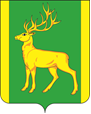 РОССИЙСКАЯ ФЕДЕРАЦИЯИРКУТСКАЯ ОБЛАСТЬАДМИНИСТРАЦИЯ МУНИЦИПАЛЬНОГО ОБРАЗОВАНИЯКУЙТУНСКИЙ РАЙОНПОСТАНОВЛЕНИЕ«30» октября  2019 г.                р.п. Куйтун                                                 № 903-пОб утверждении показателей эффективности деятельности   руководителей муниципальных образовательных учреждений Куйтунского районаВ целях разработки механизмов и процедур оценки деятельности руководителей муниципальных образовательных организаций Куйтунского района, направленных на развитие системы общего образования, в соответствии  с постановлением администрации муниципального образования Куйтунский район от 26 декабря 2018 г. № 698-п «Об утверждении Положения об оплате труда работников муниципальных казенных, бюджетных учреждений в отношении которых функции и полномочия учредителя осуществляет Управление образования администрации муниципального образования Куйтунский район», руководствуясь ст. ст. 37,46 Устава муниципального образования Куйтунский район, администрация муниципального образования Куйтунский районП О С Т А Н О В Л Я Е Т:1. Утвердить показатели эффективности деятельности  руководителей муниципальных образовательных учреждений Куйтунского района  и критерии оценки эффективности их работы (Приложение 1).2. Утвердить порядок премирования руководителей муниципальных образовательных учреждений Куйтунского района (Приложение 2).3. Утвердить положение о комиссии по оценке выполнения показателей эффективности деятельности руководителями муниципальных образовательных учреждений Куйтунского района  (Приложение 3).4. Утвердить состав комиссии  по оценке выполнения показателей     эффективности деятельности руководителями муниципальных образовательных учреждений Куйтунского района (Приложение 4).5. Признать утратившим силу постановление администрации муниципального образования Куйтунский район от 27 января 2015 года № 30-п «Об утверждении Положения о  распределении стимулирующей надбавки оплаты труда руководителей муниципальных общеобразовательных учреждений Куйтунского района».  6. Начальнику организационного отдела  администрации муниципального образования Куйтунский район  Рябиковой Т. А. опубликовать настоящее постановление в газете «Отчий край», разместить на официальном сайте  муниципального образования Куйтунский район kuitun.irkobl.ru, внести на сайте информационную справку о внесении изменений.7. Начальнику архивного отдела администрации муниципального образования Куйтунский район Хужеевой Е.В. внести информационную справку в оригинал постановления администрации муниципального образования Куйтунский район от 27.01.2015 года № 30-п  «Об утверждении Положения о  распределении стимулирующей надбавки оплаты труда руководителей муниципальных общеобразовательных учреждений Куйтунского района» о признании утратившим силу.8. Настоящее постановление вступает в силу с 01.01.2020 г.           9.  Контроль за исполнением настоящего постановления возложить на начальника управления образования администрации муниципального образования Куйтунский район – заведующего МКУ «Центр МиФСОУ КР» Кедиса О. А.  Исполняющий обязанности мэра муниципального образования Куйтунский район                                                                                            А.А. НепомнящийПриложение 1к постановлению администрации муниципального образованияКуйтунский район«30» октября 2019 г. № 903-пПоказатели эффективности деятельности руководителей муниципальных  образовательных учреждений Куйтунского района  и критерии оценки эффективности их работы Дошкольные образовательные учрежденияУчреждения дополнительного образования* 1 балл = 1 процентуПриложение 2к постановлению администрации муниципального образованияКуйтунский район«30» октября 2019 г. № 903-пПорядок премирования руководителей муниципальных образовательных учреждений Куйтунского района1.Общие положения1.1. 	Настоящий порядок премирования руководителей муниципальных образовательных учреждений Куйтунского района (далее Учреждение), разработан в целях усиления материальной заинтересованности руководителей в повышении эффективности деятельности Учреждения, качестве оказываемых услуг, реализации задач и функций, возложенных на Учреждение.2.Условия премирования руководителя Учреждения2.1. 	Руководитель Учреждения премируется по итогам работы полугодия.2.2.	Премирование руководителей Учреждений по итогам работы за полугодие производится ежемесячно, начиная со следующего месяца за отчетным периодом. 2.3.	Премирование руководителя Учреждения производится по результатам оценки итогов работы Учреждения за соответствующий отчетный период с учетом выполнения показателей эффективности деятельности, личного вклада руководителя в осуществление основных целей и задач, определенных уставом Учреждения, а также выполнения обязанностей, предусмотренных трудовым договором.   2.4. Плановые показатели эффективности деятельности руководителя Учреждения за отчетный период устанавливаются для каждого Учреждения и утверждаются Учредителем.   2.5.	Руководитель Учреждения обязан один раз в полугодие, не позднее последнего рабочего дня полугодия, представлять отчет по форме согласно приложению 1 к порядку с заполнением достигнутых результатов.           2.6      Прием отчетов осуществляется секретарем комиссии по оценке выполнения показателей эффективности деятельности руководителями муниципальных образовательных учреждений Куйтунского района (далее – Комиссия).      2.7   Отчетность должна быть представлена в Комиссию на бумажных носителях. Отчет о выполнении показателей эффективности деятельности руководителями муниципальных образовательных учреждений Куйтунского района, подписывается руководителем Учреждения и скрепляется печатью.2.8.	Оценку достигнутого результата выполнения показателей и определение размера премии руководителю Учреждения по итогам работы за отчетный период осуществляет Комиссия путем составления соответствующего заключения согласно Приложению 2 к настоящему порядку.2.9.  Выплата премии руководителю Учреждения за соответствующий период производится на основании приказа Управления образования администрации муниципального образования  Куйтунский район в соответствии с заключением, указанным в пункте 2.8.  настоящего Порядка.2.10. При увольнении руководителя Учреждения по уважительной причине до истечения отчетного периода, премия начисляется за фактически отработанное время. При назначении на должность размер премии руководителю устанавливается в соответствии с размером, установленным предыдущему руководителю.   2.11.  Премия руководителю Учреждения не начисляется в следующих случаях: - наложения дисциплинарного взыскания на руководителя Учреждения за неисполнение или ненадлежащее исполнение по его вине возложенных на него обязанностей и функций в отчетном периоде; - совершения прогула, оформленных в установленном порядке;- нанесения руководителем своей деятельностью или бездеятельностью прямого материального ущерба Учреждению;- наличия фактов недостачи, хищений денежных средств и материальных ценностей руководителем Учреждения, выявленных в отчетном финансовом году.3. Порядок оценки выполнения показателей эффективности деятельности, размер и порядок премирования руководителей Учреждений3.1.	Премирование руководителя Учреждения за отчетный период осуществляется в следующем порядке.Выполнение показателей эффективности деятельности, установленных на полугодие, руководителем Учреждения оценивается в баллах и является основанием для установления премии.Комиссия на основе отчета руководителя Учреждения, документов, подтверждающих достижение показателей эффективности деятельности, определяет степень выполнения показателей за отчетный период, которая оценивается определенной суммой баллов.При максимальной сумме баллов, соответствующей выполнению всех показателей эффективности деятельности, размер премии руководителя Учреждения за отчетный период равен 100 процентам должностного оклада.  При начислении Комиссией более низкой суммы баллов, премия руководителя Учреждения снижается в тех же пропорциях.3.2.	Неиспользованные средства премиального фонда руководителя Учреждения за отчетный период могут быть направлены на выплаты стимулирующего характера работникам Учреждения.Приложение 1 к ПорядкуФОРМА ОТЧЕТАо выполнении показателей  эффективности деятельности руководителями муниципальных образовательных учреждений Куйтунского района ______________________________________________________(наименование Учреждения)Приложение 2 к ПорядкуЗаключениеоценки показателей эффективности работы руководителей муниципальных образовательных учреждений Куйтунского района для установления стимулирующих выплатКомиссия №___	            Период оценки _______				20___ г.Подпись:Председатель комиссииПриложение 3к постановлению администрации муниципального образованияКуйтунский район     «30» октября 2019 г. № 903-пПоложениео комиссии по оценке выполнения показателей  эффективности деятельности руководителями муниципальных образовательных учреждений Куйтунского района1.Общие положенияКомиссия по оценке выполнения показателей     эффективности деятельности руководителями муниципальных образовательных учреждений Куйтунского района (далее – Комиссия) создается Управлением образования администрации муниципального образования Куйтунский район, МКУ «Центр МиФСОУ КР» в целях рассмотрения отчетов, предоставляемых руководителями муниципальных образовательных учреждений Куйтунского района (далее Учреждение) о выполнении показателей  эффективности деятельности руководителями Учреждений. Основной задачей Комиссии является оценка эффективности деятельности руководителей Учреждений на основе выполнения показателей эффективности деятельности.Комиссия осуществляет свою деятельность на постоянной основе.2.Состав и полномочия Комиссии2.1. Комиссия состоит из председателя, заместителя председателя, секретаря и членов Комиссии.2.2. Председатель комиссии:- осуществляет общее руководство деятельностью Комиссии;- председательствует на заседаниях Комиссии.2.3. Заместитель председателя комиссии председательствует на заседаниях комиссии, в случае отсутствия председателя комиссии. 2.4. Секретарь комиссии ведет протокол, принимает отчеты от руководителей Учреждений, делает сверку отчета с установленными формами отчетности Учреждений, заполняет заключения в течение пяти рабочих дней, следующих за отчетным периодом.2.5. Заседание комиссии проводятся один раз в полугодие, не позднее 10 рабочих дней, следующих за отчетным периодом. Возможны внеочередные заседания комиссии при увольнении руководителя учреждения по уважительной причине до истечения отчетного периода за который осуществляется премирование. Дата проведения заседания Комиссии назначается председателем Комиссии.2.6. Решение Комиссии принимается большинством голосов членов Комиссии, присутствующих на заседании.При равенстве голосов решающим является голос председателя Комиссии. 2.7. Заседание Комиссии является правомочным, если на нем присутствует не менее половины от общего числа ее членов.2.8.  Для выполнения возложенных задач, Комиссия осуществляет следующие функции:- рассматривает представленные Учреждениями отчеты о выполнении показателей  эффективности деятельности руководителями Учреждений;- может привлекать к участию в заседаниях Комиссии руководителей Учреждений;- принимает решение о размере премии, снижении премии в отношении каждого руководителя Учреждения.2.7. Комиссия по вопросам, входящим в ее компетенцию, имеет право: - запрашивать у руководителей Учреждений необходимую для ее деятельности информацию; - устанавливать для руководителей Учреждений сроки предоставления информации; - рассматривать размер премирования в отношении каждого руководителя Учреждения.3.  Порядок работы комиссии      3.1. Председатель Комиссии не позднее текущего дня подписывает заключение по результатам оценки отчетов.3.2. Решение Комиссии по оценке выполнения показателей эффективности деятельности руководителями муниципальных  образовательных учреждений Куйтунского района, за отчетный период, отражается в протоколе, который не позднее следующего дня за днем рассмотрения показателей, подписывается всеми членами Комиссии и представляется на утверждение председателю Комиссии. Экономический отдел централизованной бухгалтерии МКУ «Центр МиФСОУ КР»  в течение трех дней с момента подписания заключения готовит проект приказа   о премировании   руководителей за отчетный период.Приложение 4к постановлению администрации муниципального образованияКуйтунский район     «30» октября 2019 г. № 903-пСостав комиссии по оценке выполнения показателей     эффективности деятельности руководителями муниципальных образовательных учреждений Куйтунского районаГлавный специалист по воспитательной работе Управления образованияадминистрации муниципального образования Куйтунский район                                                                      Подлинова Елена Николаевна№ п/пПоказатели эффективности деятельности руководителейКритерий оценкиэффективности показателяМаксимальный балл по показателюФорма отчетности,содержащаяинформацию овыполнениипоказателяПериодичностьпредоставленияотчетов1 группа - показатели по основной деятельности учреждения для руководителей всех типов образовательных учреждений1 группа - показатели по основной деятельности учреждения для руководителей всех типов образовательных учреждений1 группа - показатели по основной деятельности учреждения для руководителей всех типов образовательных учреждений1 группа - показатели по основной деятельности учреждения для руководителей всех типов образовательных учреждений1Наличие условий осуществления образовательного процесса, отвечающего современным требованиям:-обеспечение современных учебно-бытовых условий (наличие теплых туалетов, спортзалов, столовых, пищеблоков и т.п.);-соответствие санитарно-гигиенических требований к условиям обучения в учреждении в части обеспечения температурного, светового, режима подачи воды и. т.п.; -обеспечение выполнения требований пожарной и электробезопасности, охраны труда, выполнение необходимых объемов текущего и капитального ремонтов;-наличие оборудованных медицинских кабинетов, системы профилактики заболеваний.Соблюдение всех пунктов- 5 балла;Соблюдение трех пунктов-4 баллаСоблюдение двух пунктов-3 баллМенее двух пунктов-0 баллов5 Отчет о работе учреждения  Полугодие2Информационная открытость учреждения (наличие и поддержание в актуальном состоянии сайта учреждения и активных страниц в социальных сетях в информационно-телекоммуникационной сети Интернет, в том числе своевременность и полнота размещения на сайте учреждения официальной информации), (да/нет) Да – 2 баллаНет - 0 баллов2Сведения c сайтаПолугодие3Наличие ППЭ на базе образовательного учрежденияДа – 2 баллаНет – 0 баллов2Приказ Управления образованияГод4Обеспечение охраны жизни и здоровья детей  3 балла – отсутствие детского травматизма0 баллов – травматизм зафиксирован3Служебные записки, сообщения ОУ о фактах травматизмаПолугодие5 Осуществление учреждением инновационной деятельности (наличие экспериментальных проектов и новых мероприятий, методических разработок), (да/нет)Да – 2 баллаНет - 0 баллов2Распоряжение, Приказ учреждения, методические материалы,Положение, программа и др.Полугодие6Отсутствие обоснованных жалоб на качество предоставление услуг (выполнение работ), отсутствие замечаний по инженерно-техническому состоянию объекта (ведению журналов учета технического состояния зданий и помещений), (да/нет)Да – 3 баллаНет - 0 баллов3ЖалобыПолугодие7Исполнительская дисциплина руководителя учреждения в том числе:- соблюдение сроков и порядка предоставления отчетов об основной деятельности учреждения, обязательных финансовых, бухгалтерских, кадровых форм отчетности, информации по отдельным запросам; -отсутствие замечаний Управления образования, администрации муниципального образования Куйтунский район (КСП) по целевому и эффективному использованию бюджетных средств и муниципального имущества, находящегося в ведении учреждения;  -отсутствие замечаний проверяющих органов по результатам проверок деятельности учреждения Соблюдение всех пунктов- 4 баллов;Соблюдение двух пунктов-3 балла Менее двух пунктов-0 баллов4Служебные записки, акты проверяющих органовПолугодие8Обеспечение государственно-общественного характера  управления в учреждении (наличие действующего управляющего совета, публичных отчетов руководителя перед общественностью (в т.ч. на сайте), органов школьного самоуправления и т.д.Да – 2 баллаНет –  баллов2Отчет о работе учреждения  Полугодие9Наличие статуса стажировочной площадки, опытно экспериментальной площадки регионального или муниципального уровняДа – 3 баллаНет –  баллов3Отчет о работе учреждения  Полугодие10Организация социального партнерства, работа с общественностьюДа – 2 баллаНет –  баллов2Отчет о работе учреждения  Полугодие11Участие педагогов в стажировочных площадках, семинарах муниципального уровняДа – 2 баллаНет –  баллов2Отчет о работе учреждения  ПолугодиеИтого по 1группе показателейИтого по 1группе показателейХ30№ п/пПоказатели эффективности деятельности учрежденийКритерий оценкиэффективности показателяМаксимальный балл по показателюФорма отчетности,содержащаяинформацию овыполнениипоказателяПериодичностьпредоставленияотчетов2 группа - показатели финансово-хозяйственной деятельности учреждения для руководителей образовательных учреждений2 группа - показатели финансово-хозяйственной деятельности учреждения для руководителей образовательных учреждений2 группа - показатели финансово-хозяйственной деятельности учреждения для руководителей образовательных учреждений2 группа - показатели финансово-хозяйственной деятельности учреждения для руководителей образовательных учреждений2 группа - показатели финансово-хозяйственной деятельности учреждения для руководителей образовательных учреждений2 группа - показатели финансово-хозяйственной деятельности учреждения для руководителей образовательных учреждений1Привлечение внебюджетных средств для развития ОО 100 тыс. руб. и более -10 балловОт 50 тыс. руб. до 100 тыс. руб. и более -7 балловОт 5 тыс. руб. до 10 тыс. руб. – 3 баллаНет - 0 баллов10Отчет о работе учреждения.Полугодие2Обеспечение сохранности имущества учрежденияДа -5Нет-05Отчет образовательной организации, бухгалтерииПолугодие3Организация   питания в    соответствии с  СанПинДа -5Нет-05Отчет образовательной организации, бухгалтерииПолугодиеИтого по 2 группе показателейИтого по 2 группе показателейХ20№ п/пПоказатели эффективности деятельности учрежденийКритерий оценкиэффективности показателяМаксимальный балл по показателюФорма отчетности,содержащаяинформацию овыполнениипоказателяПериодичностьпредоставленияотчетов3 группа - показатели эффективности работы с кадрами для руководителей образовательных учреждений3 группа - показатели эффективности работы с кадрами для руководителей образовательных учреждений3 группа - показатели эффективности работы с кадрами для руководителей образовательных учреждений3 группа - показатели эффективности работы с кадрами для руководителей образовательных учреждений3 группа - показатели эффективности работы с кадрами для руководителей образовательных учреждений3 группа - показатели эффективности работы с кадрами для руководителей образовательных учреждений1100% педагогических работников, прошедших аттестацию на заявленную категорию или на соответствие занимаемой должности.Да – 4 баллов Нет - 0 баллов4 Отчет «Расстановка кадров»Полугодие2Доля работников учреждения, имеющих дипломы, сертификаты повышения квалификации и/или прохождении курсов повышения профессионального мастерства, заслуги, награды за участие в профессиональных конкурсах и пр., в общем количестве работников (%)25% и более-5 баллов; 10-24%-3 балла; Менее 10% - 1 балл5Копии документов, подтверждающие прохождение повышение квалификации, переподготовки. Полугодие3Укомплектованность педагогическими кадрами, имеющими необходимую квалификацию по каждому из предметов базисного учебного плана (%);100%-5 баллов; 50% и более 2 баллаМенее 50% - 0 баллов5 Отчет «Расстановка кадров».Полугодие4Доля педагогических работников, имеющих высшую и первую квалификационную категорию, от общего количества педагогических работников25% и более – 4 баллов20-24% - 3 балла15-19 % - 2 балла10-18 % - 1 балламенее 10% - 0 баллов4 Отчет «Расстановка кадров».Полугодие5Выполнение положения об оплате труда работников, утвержденного локальным нормативным актом, отсутствие обоснованных официальных обращений по вопросам неурегулированных конфликтных ситуаций, фактов социального характера, (да\нет)Да – 4 балловНет - 0 баллов4ЖалобыПолугодие6Наличие у руководителя образовательной организации ведомственной награды  Федерального уровня – 3 баллаОбластного уровня – 2 балла3 Отчет «Расстановка кадров».ПолугодиеИтого по 3 группе показателейИтого по 3 группе показателейХ25№ п/пПоказатели эффективности деятельности учреждений (специфические) Критерий оценкиэффективности показателяМаксимальный балл по показателю Форма отчетности,содержащаяинформацию овыполнениипоказателяПериодичностьпредоставленияотчетов4 группа - индивидуальные (специфические) 4 группа - индивидуальные (специфические) 4 группа - индивидуальные (специфические) 4 группа - индивидуальные (специфические) 4 группа - индивидуальные (специфические) 4 группа - индивидуальные (специфические) Показатели общеобразовательных учреждений  Показатели общеобразовательных учреждений  Показатели общеобразовательных учреждений  Показатели общеобразовательных учреждений  1Наличие достижений ученического и педагогического коллективов в конкурсах, олимпиадах, соревнованиях и других конкурсных мероприятиях (победители, призеры)Победитель, призер всероссийского уровня – 4 балла;Победитель, призер областного уровня – 3 балла;Победитель, призер муниципального уровня – 2 балла;Лауреаты всероссийского, областного уровней – 1 балл.4 Отчет о работе учреждения  Полугодие2Успеваемость по итогам учебного года100 % успеваемость -5 баллов95-99 % - 4 балла61-94 % - 3 балла80-90 % - 2 балла70-79 % - 1 баллНиже 70% - 0 балов5Отчет о работе учреждения  Полугодие3Итоги государственной итоговой аттестации в основной период- результаты итоговой аттестации в 9 классе-результаты итоговой аттестации в 11 классе100% - 3 балла90-99 % - 2 баллаНиже 90% - 0 баллов95% - 3 балла90-94 % - 2 баллаНиже 90% - 0 баллов6Отчет о работе учреждения  Год4Создание условий для организации отдыха и оздоровления обучающихся в каникулярное время Охват 96-100% - 3 балла  Охват более 90-95% - 2 баллаОхват 75-89 % - 1 баллаНиже 75% - 0 баллов3Отчет о работе учреждения  Полугодие5Охват спортивно-массовой работой и ее результативностьОхват 90-100% - 3 балла  Охват более 89-75% - 2 баллаОхват 50-74 % - 1 баллаМенее 50% - 0 баллов3Отчет о работе учреждения  Полугодие6Отсутствие или позитивная динамика в сторону уменьшения, состоящих на учете в ОДН, КДНДа -2 балла  Нет - 0 баллов2Отчет о работе учреждения  Полугодие7Предоставление дошкольной образовательной услуги на базе ОО в различных формах либо осуществление образовательной деятельности по нескольким адресамДа – 2 баллаНет - 0 баллов2Отчет о работе учреждения  ПолугодиеИтого по 4 группе показателейИтого по 4 группе показателейХ25№ п/пПоказатели эффективности деятельности учрежденийКритерий оценкиэффективности показателя Максимальный балл по показателю Форма отчетности,содержащаяинформацию овыполнениипоказателяПериодичностьпредоставленияотчетов1Снижение или стабильный уровень заболеваемостиДа-4 балловНет - 0 баллов4Отчет о работе учреждения  Полугодие2Посещаемость ДОУ  100% - 5 баллов;90-99,9% - 4 баллов;80-89,9% - 3 балла;75-80% - 2 балла;менее 75% - 1 балл5Табель посещаемостиПолугодие3Соблюдение требований предъявляемых к организации предметно-развивающей среды (мобильность, сезонность, безопасность, эстетичность и др.)Да-4 балловНет - 0 баллов4Отчет о работе учреждения  Полугодие4Организация психолого-педагогической поддержки развития личности ребенкаДа – 4 баллаНет - 0 баллов4Отчет о работе учреждения  Полугодие5Уровень развития дошкольников по итогам диагностики  3 балла – низкий уровень  2 балла -  средний уровень  1 балл -  низкий уровень 3Приказ,   подтверждающий участиеГод 6 Оснащенность ДОУ учебно-дидактическим и игровым оборудованием на 60% и более.Да – 3 баллаНет - 0 баллов3Отчет бухгалтерии, образовательной организации Полугодие7Отсутствие долгов по родительской плате2 балла – отсутствие долговНаличие – 0 баллов2Отчет бухгалтерии ПолугодиеИтого по 4 группе показателейИтого по 4 группе показателейХ25№ п/пПоказатели эффективности деятельности учрежденийКритерий оценкиэффективности показателяМаксимальный балл по показателюФорма отчетности,содержащаяинформацию овыполнениипоказателяПериодичностьпредоставленияотчетов1Сохранность контингента воспитанников от первоначального комплектования, (%)Сохранность: 95% и более - 7 баллов93% до 95% -5 баллов90% - до 93% - 3 балла85% - до 90% - 2 баллаДо 85% - 0 баллов7Приказ о приеме, переводе учащихся,  отчет Движение контингента Полугодие2Участие в социально-значимых мероприятиях, акциях различного уровняДа – 5 балловНет - 0 баллов5Отчет о работе учреждения  Полугодие3Эффективное участие учреждения (коллективов, учеников) в международных, всероссийских, межрегиональных, областных, районных и межпоселенческих конкурсах за полугодие, (да/нет)Наличие дипломов, грамот лауреата, Дипломов, грамот I, II, III степени по итогам конкурсов-5 балловучастие -2 балла, нет- 0 баллов5Грамоты, дипломы, благодарности и пр.Полугодие4Разработка образовательных программ, учебных планов, пособий, материалов (заданий) для педагогов учреждения, методических материалов для проведения конкурсов, соревнований, смотров, фестивалей и других массовых мероприятий с детьми Да – 5 балловНет – 0 баллов5Учебные планы, пособия, методические материалы  Полугодие5Представление опыта учреждения на публичных мероприятиях в сфере образования (форумах, конференциях, семинарах и др.) в средствах массовой информации *Да – 3 баллаНет – 0 баллов3Наличие сертификатовПолугодиеИтого по 4 группе показателейИтого по 4 группе показателейХ25Совокупная значимость всех критериев в баллах по всем разделам для каждого муниципального учреждения: 100 балловНаименование показателя Критерий оценкиЕдиница измерения Плановое значение критерияФактическое значение критерия Бал по показателю ИТОГОхххх№ п/пФИОДолжностьСумма набранных балловРазмер стимулирующих выплат %Обоснование (заполняется комиссией в случае снижения оценочных баллов)Председатель комиссии:Заместитель мэра по социальным вопросам   администрации муниципального образования Куйтунский район                                                                                                   Кравченко Оксана Эдурадовна Заместитель председателя:Заместитель начальника,  начальник отдела общего и дополнительного образования Управления образования администрации муниципального образования Куйтунский район  Остроухова Татьяна Викторовна  Секретарь комиссии:Заместитель главного бухгалтера централизованной бухгалтерии МКУ «Центр МиФСОУ КР»       Данилова Елена Ивановна Члены комиссии:Начальник финансового управленияадминистрации муниципального образования Куйтунский район                                                  Карпиза Сергей АнатольевичГлавный бухгалтер централизованной бухгалтерии МКУ «Центр МиФСОУ КР»      Лысенко Екатерина НазаровнаНачальник информационно-методического отдела  МКУ «Центр МиФСОУ КР»      Кузнецова Оксана НиколаевнаВедущий юрисконсульт МКУ «Центр МиФСОУ КР»        Пытко Елена Владимировна